Felvételi eljárási díj banki átutaláshoz szükséges adatok:9 000 FtCímzett: Szent István EgyetemSzámlaszám: 10032000-00282826-00000000Megjegyzés: Név, 90T010501 pénzügyi központra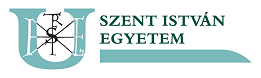 Jelentkezési lapJelentkezési lapJelentkezési lapiktató szám:iktató szám:doktori képzésredoktori képzésredoktori képzésreiktató szám:iktató szám:doktori képzésredoktori képzésredoktori képzésreNév születési név Születési hely település település település országországországSzületési idő  ………év………………hónap……nap  ………év………………hónap……nap  ………év………………hónap……nap  Anyja neve Lakcím Levelezési cím Telefon/fax E-mail Munkahely Beosztás  Munkahely címe Telefon/fax E-mail Doktori iskola neveTéma címeTémavezető neveTémavezető aláírásaképzési forma*államilag támogatottállamilag támogatottállamilag támogatottönköltségesönköltségesönköltséges* A megfelelő válasz aláhúzandó!* A megfelelő válasz aláhúzandó!* A megfelelő válasz aláhúzandó!* A megfelelő válasz aláhúzandó!* A megfelelő válasz aláhúzandó!* A megfelelő válasz aláhúzandó!* A megfelelő válasz aláhúzandó!Szakképesítés szakszakszakszakirányszakirányszakirányOklevél kiállítója minősítéseOklevél száma megszerzés éveNyelvismeretfokafokatípusabizonyítvány számabizonyítvány számabizonyítvány számaTudományos jellegű tevékenység (db)Tudományos jellegű tevékenység (db)Tudományos jellegű tevékenység (db)Tudományos jellegű tevékenység (db)Tudományos jellegű tevékenység (db)Tudományos jellegű tevékenység (db)Tudományos jellegű tevékenység (db)Külföldi tanulmányi út:Külföldi tanulmányi út:Előadás:Szakcikk:TDK dolgozat:TDK dolgozat:TDK dolgozat:Egyéb:Egyéb:Egyéb:Egyéb:Egyéb:Egyéb:Egyéb:Korábban vagy a jelenlegi időszakban nyújtott-e be doktori pályázatot?Korábban vagy a jelenlegi időszakban nyújtott-e be doktori pályázatot?Korábban vagy a jelenlegi időszakban nyújtott-e be doktori pályázatot?Korábban vagy a jelenlegi időszakban nyújtott-e be doktori pályázatot?Korábban vagy a jelenlegi időszakban nyújtott-e be doktori pályázatot?igennemHa igen, mikor:Ha igen, mikor:hova:hova:hova:hova:hova:Dátum:Dátum:Dátum:Dátum:Dátum:Dátum:Dátum:a jelentkező aláírásaa jelentkező aláírásaa jelentkező aláírásaa jelentkező aláírásaMellékeltekMellékeltekMellékeltekMellékeltekMellékeltekMellékeltekMellékeltek1.      szakmai önéletrajz1.      szakmai önéletrajz1.      szakmai önéletrajz1.      szakmai önéletrajz1.      szakmai önéletrajz1.      szakmai önéletrajz2.      leckekönyv2.      leckekönyv2.      leckekönyv2.      leckekönyv2.      leckekönyv2.      leckekönyv3.      egyetemi oklevél másolata3.      egyetemi oklevél másolata3.      egyetemi oklevél másolata3.      egyetemi oklevél másolata3.      egyetemi oklevél másolata3.      egyetemi oklevél másolata4.      nyelvismeretet igazoló bizonyítvány(ok)4.      nyelvismeretet igazoló bizonyítvány(ok)4.      nyelvismeretet igazoló bizonyítvány(ok)4.      nyelvismeretet igazoló bizonyítvány(ok)4.      nyelvismeretet igazoló bizonyítvány(ok)4.      nyelvismeretet igazoló bizonyítvány(ok)5.     tudományos tevékenység, szakmai publikációk jegyzéke,5.     tudományos tevékenység, szakmai publikációk jegyzéke,5.     tudományos tevékenység, szakmai publikációk jegyzéke,5.     tudományos tevékenység, szakmai publikációk jegyzéke,5.     tudományos tevékenység, szakmai publikációk jegyzéke,5.     tudományos tevékenység, szakmai publikációk jegyzéke,6.      kutatási tervet,6.      kutatási tervet,6.      kutatási tervet,6.      kutatási tervet,6.      kutatási tervet,6.      kutatási tervet,7.      kutatási program pénzügyi forrásainak megjelölése7.      kutatási program pénzügyi forrásainak megjelölése7.      kutatási program pénzügyi forrásainak megjelölése7.      kutatási program pénzügyi forrásainak megjelölése7.      kutatási program pénzügyi forrásainak megjelölése7.      kutatási program pénzügyi forrásainak megjelölése8.      a kutatóhely befogadó nyilatkozata, 8.      a kutatóhely befogadó nyilatkozata, 8.      a kutatóhely befogadó nyilatkozata, 8.      a kutatóhely befogadó nyilatkozata, 8.      a kutatóhely befogadó nyilatkozata, 8.      a kutatóhely befogadó nyilatkozata, 9.      az eljárási díj befizetésének igazolása9.      az eljárási díj befizetésének igazolása9.      az eljárási díj befizetésének igazolása9.      az eljárási díj befizetésének igazolása9.      az eljárási díj befizetésének igazolása9.      az eljárási díj befizetésének igazolása10.  a DI működés szabályzatában által meghatározott további felvételi követelményeket10.  a DI működés szabályzatában által meghatározott további felvételi követelményeket10.  a DI működés szabályzatában által meghatározott további felvételi követelményeket10.  a DI működés szabályzatában által meghatározott további felvételi követelményeket10.  a DI működés szabályzatában által meghatározott további felvételi követelményeket10.  a DI működés szabályzatában által meghatározott további felvételi követelményeket        témavezető javaslata és 2 ajánlás        témavezető javaslata és 2 ajánlás        témavezető javaslata és 2 ajánlás        témavezető javaslata és 2 ajánlás        témavezető javaslata és 2 ajánlás        témavezető javaslata és 2 ajánlás        témavezető javaslata és 2 ajánlásAz önköltséges képzésre jelentkezőnek a fentieken túl csatolni kellAz önköltséges képzésre jelentkezőnek a fentieken túl csatolni kellAz önköltséges képzésre jelentkezőnek a fentieken túl csatolni kellAz önköltséges képzésre jelentkezőnek a fentieken túl csatolni kellAz önköltséges képzésre jelentkezőnek a fentieken túl csatolni kellAz önköltséges képzésre jelentkezőnek a fentieken túl csatolni kellA pályázó, vagy a munkahelyi vezetője nyilatkozatát is a doktori képzés kutatási programjának költségforrásáról.A pályázó, vagy a munkahelyi vezetője nyilatkozatát is a doktori képzés kutatási programjának költségforrásáról.A pályázó, vagy a munkahelyi vezetője nyilatkozatát is a doktori képzés kutatási programjának költségforrásáról.A pályázó, vagy a munkahelyi vezetője nyilatkozatát is a doktori képzés kutatási programjának költségforrásáról.A pályázó, vagy a munkahelyi vezetője nyilatkozatát is a doktori képzés kutatási programjának költségforrásáról.A pályázó, vagy a munkahelyi vezetője nyilatkozatát is a doktori képzés kutatási programjának költségforrásáról.Nyilatkozat arról, hogy a pályázó a felvétel esetén vállalja a szabályzatban meghatározott költségtérítést, vagy ha helyette más szervezet teljesíti azt, a szervezet nyilatkozatát.Nyilatkozat arról, hogy a pályázó a felvétel esetén vállalja a szabályzatban meghatározott költségtérítést, vagy ha helyette más szervezet teljesíti azt, a szervezet nyilatkozatát.Nyilatkozat arról, hogy a pályázó a felvétel esetén vállalja a szabályzatban meghatározott költségtérítést, vagy ha helyette más szervezet teljesíti azt, a szervezet nyilatkozatát.Nyilatkozat arról, hogy a pályázó a felvétel esetén vállalja a szabályzatban meghatározott költségtérítést, vagy ha helyette más szervezet teljesíti azt, a szervezet nyilatkozatát.Nyilatkozat arról, hogy a pályázó a felvétel esetén vállalja a szabályzatban meghatározott költségtérítést, vagy ha helyette más szervezet teljesíti azt, a szervezet nyilatkozatát.Nyilatkozat arról, hogy a pályázó a felvétel esetén vállalja a szabályzatban meghatározott költségtérítést, vagy ha helyette más szervezet teljesíti azt, a szervezet nyilatkozatát.